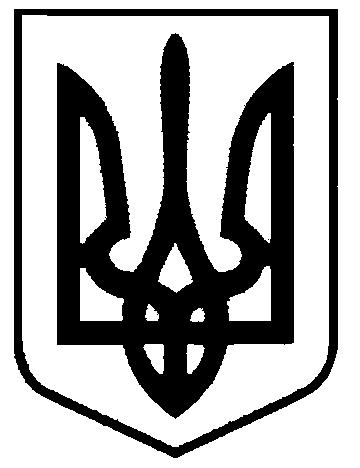 СВАТІВСЬКА МІСЬКА РАДАВИКОНАВЧИЙ КОМІТЕТРІШЕННЯвід  «25» лютого  2016 р.         	       м. Сватове                                                   №14  “Про затвердження складу комісій при виконкомі Сватівської міської ради”          Для здійснення повноважень виконавчого комітету,  всебічного та повного розгляду питань, керуючись: ст.30,38,40  Закону України “Про місцеве самоврядування в Україні”; Закону України «Про захист прав споживачів»; Виконавчий комітет  Сватівської  міської  радиВИРІШИВ:Створити при виконавчому комітеті Сватівської міської ради постійні комісії  адміністративну комісію;житлово-побутову комісію; комісію по обстеженню зелених насаджень;комісію по захисту прав споживачів;раду опіки та піклування;топонімічня комісіяЗатвердити  склад постійних комісії при виконавчому комітеті Сватівської міської ради :  Адміністративна комісія:Голова комісії     —	Жаданова Людмила Василівна, перший заступник                                                                              Сватівського	міського голови;  			 Заступник голови комісії — Данільченко Володимир Іванович, директор				                     КП “Сватове-тепло;Секретар комісії — 	Ачкасова Світлана Олексіївна, провідний спеціаліст -                                  	                     юрист міської  ради;Члени комісії:	           Беденко Ігор Володимирович, директор КП                      «Сватове благоустрій»	                                                                                                                                                                                                                             Куліш Євген Іванович , ФОП				Ірха Юрій Сергійович, член виконкому;			            Голосний Олександр Васильович, юрист Сватівського				                    КРЕМ Лисичанського філіалу ТОВ “Луганське 				                    енергетичне об’єднання;	Попов Денис Олександровича, заступник начальника з                                                                              Громадського порядку  Сватівського РВ                                                                    УМВС;		Житлово-побутова комісія:Голова комісії —         Жаданова Людмила Василівна, перший заступник                                                                              Сватівського міського голови;  		Секретар комісії —     Жестовський Сергій Вікторович, спеціаліст міської 			                                    ради з комунальних питань;			Члени комісії:	   Усов Валерій Іванович, начальник відділу архітектури,                                                                          містобудування та житлово-комунального                                                                                    господарства      Сватівської РДА; 		               Підгорний Євген Костянтинович,   спеціаліст 1 категорії 	                                                              землевпорядник міської ради;			    Христіс Віктор Вікторович, начальник РБТІ;                                       Беденко Ігор Володимирович директор КП                                                                            «Сватове благоустрій»                                                                                    Якухін Сергій Сергійович, заступник начальника Сватівського				                             райвідділу головного  управління МНС                                                                                України в Луганській  області;                                                                            	                            Козьменко Віктор Вікторович, начальник відокремленого  структурного підрозділу Сватівське міжрайонне управління   Головного управління Держсанепідслужби у Луганській                                                                             області, Головний Державний санітарний                                                                                            лікар  Сватівського    та Троїцького району;                                         Ачкасова Світлана Олексіївна, провідний спеціаліст –                                                                               юрист   Сватівської міської ради;                                          Підгорний Микола Костянтинович,  спеціаліст 1                                                                              категорії з      енергозбереженняКомісія по обстеженню зелених насаджень:Голова комісії —     Євтушенко Олександр Іванович,  заступник                                                                        Сватівського міського голови;  		Члени комісії:          Пономарьова Наталія Анатоліївна, спеціаліст 1 категорії                         міської ради з питань благоустрою та торгівлі;	 		           Беденко Ігор Володимировия,  директор  КП “Сватове-благоустрій”;		           Петренко Володимир  Анатолійович, директор  ДП                       «Сватівське лісомисливське  господарство»;                                   представник Державної екологічної інспекції в Луганській     області                        (за домовленістю)Комісія по захисту прав споживачів:Голова комісії  —     Фоменко Андрій Леонідович, заступник   Сватівського   міського                                     голови з питань діяльності виконавчих  органів ради;                                                            	Заступник голови комісії — Пузик  Сергій Володимирович , депутат міської радиСекретар комісії      —          Щербаченко Людмила Петрівна, спеціаліст міської ради                                                                                    з  соціальних питань	Члени комісії:	  Горшков Олексій Олексійович, депутат міської ради;                                                 Кобзева Людмила  Миколаївна, начальник відділу                                                                        економіки Сватівської РДА.Рада опіки та піклування Голова  ради –             Фоменко Андрій Леонідович,  заступник міського голови  з                                                                 питань    діяльності виконавчих органів ради;заступник -                   Пономарьова Світлана Іванівна,  громадська активістка;Секретар -                    Щербаченко Людмила Петрівна, спеціаліст міської ради                                                                             з  соціальних питань	Члени ради –                  Чесних  Олена  Миколаївна, директор Сватівського районного                                                           територіального центру по обслуговуванню людей                                                           похилого     віку;                                       Васильєва Ірина Григорівна , начальник служби у справах                                                          дітей Сватівської РДА;                                       Горбачова  Тетяна Борисівна, депутат міської ради;                                       Костянник Володимир Олександрович,  тренер  КЗ                                                         «Сватівський МККіД»Топонімічна комісіяГолова комісія -         Жаданова Людмила Василівна, перший заступник міського                                                                 голови;Секретар -                Луньов Анатоій Євгенович., керуючий справами (секретар)                                                                  виконавчого     комітету       ради;Члени комісії -           Бондарєва Яна Володимирівна, директор Сватівського районного                                                                 краєзнавчого музею ;                              Христіс Віктор Вікторович, начальник Сватівського РБТІ,                              Беденко Ігор Володимирович, директор КП «Сватове-                                                           благоустрій»                              Ачкасова  Світлана Олексіївна, провідний спеціаліст – юрист                                                             міської ради;                              Жестовський Сергій Вікторович, провідний спеціаліст по                                                                     комунальному господарству міської ради;                              Підгорний Євген Костянтинович, спеціаліст І категорії                                                               землевпорядник;                              Пономарьова Наталя Анатоліївна, спеціаліст І категорії по                                                              благоустроюГоловам комісій розробити та подати на затвердження виконавчого комітету Положення про комісії.Сватівський міський голова			                                    Є.В.Рибалко